COUNCILLORS PRESENT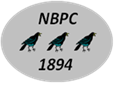 NORTH BRADLEY PARISH COUNCILMINUTES OF THE MEETING HELD ON MONDAY, 3 JANUARY 2022 AT NORTH BRADLEY PROGRESSIVE HALLCllr Bernard Clarkson (BC)Cllr Tom Conner (TC)Cllr Roger Evans (Chairman) (RE)Cllr Mrs Jenny Joyce (JJ)Cllr Mrs Lee Lee (LL)Cllr Horace Prickett (HP)Cllr Mrs Viv Regler (VR)Cllr Russell Willsmer (RW)Mrs Karin Elder (Clerk) ItemRecordRecordRecordRecord114Cllr Roger Evans welcomed everyone to the meeting, wishing them a happy new year and explained the proceedings. Cllr Roger Evans welcomed everyone to the meeting, wishing them a happy new year and explained the proceedings. Cllr Roger Evans welcomed everyone to the meeting, wishing them a happy new year and explained the proceedings. Cllr Roger Evans welcomed everyone to the meeting, wishing them a happy new year and explained the proceedings. 115APOLOGIES Cllrs Mrs Pam Kettlety (PK) Nick Crangle (NC) and Francis Morland (FM)APOLOGIES Cllrs Mrs Pam Kettlety (PK) Nick Crangle (NC) and Francis Morland (FM)APOLOGIES Cllrs Mrs Pam Kettlety (PK) Nick Crangle (NC) and Francis Morland (FM)APOLOGIES Cllrs Mrs Pam Kettlety (PK) Nick Crangle (NC) and Francis Morland (FM)116MEMBERS’ DECLARATIONS OF INTEREST NoneMEMBERS’ DECLARATIONS OF INTEREST NoneMEMBERS’ DECLARATIONS OF INTEREST NoneMEMBERS’ DECLARATIONS OF INTEREST None117ADJOURNMENT OF MEETING FOR MEMBERS OF PUBLIC No reportsADJOURNMENT OF MEETING FOR MEMBERS OF PUBLIC No reportsADJOURNMENT OF MEETING FOR MEMBERS OF PUBLIC No reportsADJOURNMENT OF MEETING FOR MEMBERS OF PUBLIC No reports118MINUTESThe minutes of the meeting held on Monday 6 December, having been circulated previously, were approved, and signed as a true record of the meeting. MINUTESThe minutes of the meeting held on Monday 6 December, having been circulated previously, were approved, and signed as a true record of the meeting. MINUTESThe minutes of the meeting held on Monday 6 December, having been circulated previously, were approved, and signed as a true record of the meeting. MINUTESThe minutes of the meeting held on Monday 6 December, having been circulated previously, were approved, and signed as a true record of the meeting. 119MATTERS RISINGMATTERS RISINGMATTERS RISINGMATTERS RISING119.1102	Queen’s Jubilee tree – tree planting cannot take place until October. LL & PK will discuss. Agenda item February. 102	Queen’s Jubilee tree – tree planting cannot take place until October. LL & PK will discuss. Agenda item February. 102	Queen’s Jubilee tree – tree planting cannot take place until October. LL & PK will discuss. Agenda item February. 102	Queen’s Jubilee tree – tree planting cannot take place until October. LL & PK will discuss. Agenda item February. 119.2104.1	Tim Deacon emailed that their company could repair the damaged bench FOC. PC resolved to offer to pay for the wood. 104.1	Tim Deacon emailed that their company could repair the damaged bench FOC. PC resolved to offer to pay for the wood. 104.1	Tim Deacon emailed that their company could repair the damaged bench FOC. PC resolved to offer to pay for the wood. 104.1	Tim Deacon emailed that their company could repair the damaged bench FOC. PC resolved to offer to pay for the wood. 119.3107.1	Joint meeting with Trowbridge TC ref Strategic Planning – postponed, awaiting new date. RE & LL will be attending.107.1	Joint meeting with Trowbridge TC ref Strategic Planning – postponed, awaiting new date. RE & LL will be attending.107.1	Joint meeting with Trowbridge TC ref Strategic Planning – postponed, awaiting new date. RE & LL will be attending.107.1	Joint meeting with Trowbridge TC ref Strategic Planning – postponed, awaiting new date. RE & LL will be attending.119.4107.2	Storm damage to roof St Nicholas Close – resident’s son in law has repaired this.107.2	Storm damage to roof St Nicholas Close – resident’s son in law has repaired this.107.2	Storm damage to roof St Nicholas Close – resident’s son in law has repaired this.107.2	Storm damage to roof St Nicholas Close – resident’s son in law has repaired this.120DEVELOPMENT CONTROL – APPLICATIONS RECEIVED NoneDEVELOPMENT CONTROL – APPLICATIONS RECEIVED NoneDEVELOPMENT CONTROL – APPLICATIONS RECEIVED NoneDEVELOPMENT CONTROL – APPLICATIONS RECEIVED None121DEVELOPMENT CONTROL - DECISIONS MADE BY WILTSHIRE COUNCILPL/2021/08414 - Conversion of existing carport flat roof to a pitched roof at 50 Church Lane, North Bradley WC Approve with Conditions NB No objections PL/2021/07392 - Proposed timber frame self-contained annexe in the garden at 31 Westbury Road, Yarnbrook, WC Approve with Conditions NB No objectionsDEVELOPMENT CONTROL - DECISIONS MADE BY WILTSHIRE COUNCILPL/2021/08414 - Conversion of existing carport flat roof to a pitched roof at 50 Church Lane, North Bradley WC Approve with Conditions NB No objections PL/2021/07392 - Proposed timber frame self-contained annexe in the garden at 31 Westbury Road, Yarnbrook, WC Approve with Conditions NB No objectionsDEVELOPMENT CONTROL - DECISIONS MADE BY WILTSHIRE COUNCILPL/2021/08414 - Conversion of existing carport flat roof to a pitched roof at 50 Church Lane, North Bradley WC Approve with Conditions NB No objections PL/2021/07392 - Proposed timber frame self-contained annexe in the garden at 31 Westbury Road, Yarnbrook, WC Approve with Conditions NB No objectionsDEVELOPMENT CONTROL - DECISIONS MADE BY WILTSHIRE COUNCILPL/2021/08414 - Conversion of existing carport flat roof to a pitched roof at 50 Church Lane, North Bradley WC Approve with Conditions NB No objections PL/2021/07392 - Proposed timber frame self-contained annexe in the garden at 31 Westbury Road, Yarnbrook, WC Approve with Conditions NB No objections122122.1122.2CORRESPONDENCE Email 12 December – Emma Riley Horses & road signage: Request for some road signage to ask drivers to slow down and pass wide for horses and riders. She highlighted proposed changes to the Highway Code at end of January 2022 that “drivers are advised to pass horse riders and horse-drawn vehicles at speeds under 10 mph and allow at least two metres’ space”. Councillors resolved to table an agenda item at the next CATG meeting and to publish information on the website and social media. It was resolved that RW should use the PC name when posting information on social media.  Email 27 December -TC Footpath closed – this relates to NBRA1 which runs from Woodmarsh, crosses Park farm ending on Oak Drive recreation ground. Someone has posted a “Private Property, Trespassers will be prosecuted” notice near Park Farm. Clerk to notify WC Rights of Way team. BC will remove the notice but will retain it. CORRESPONDENCE Email 12 December – Emma Riley Horses & road signage: Request for some road signage to ask drivers to slow down and pass wide for horses and riders. She highlighted proposed changes to the Highway Code at end of January 2022 that “drivers are advised to pass horse riders and horse-drawn vehicles at speeds under 10 mph and allow at least two metres’ space”. Councillors resolved to table an agenda item at the next CATG meeting and to publish information on the website and social media. It was resolved that RW should use the PC name when posting information on social media.  Email 27 December -TC Footpath closed – this relates to NBRA1 which runs from Woodmarsh, crosses Park farm ending on Oak Drive recreation ground. Someone has posted a “Private Property, Trespassers will be prosecuted” notice near Park Farm. Clerk to notify WC Rights of Way team. BC will remove the notice but will retain it. CORRESPONDENCE Email 12 December – Emma Riley Horses & road signage: Request for some road signage to ask drivers to slow down and pass wide for horses and riders. She highlighted proposed changes to the Highway Code at end of January 2022 that “drivers are advised to pass horse riders and horse-drawn vehicles at speeds under 10 mph and allow at least two metres’ space”. Councillors resolved to table an agenda item at the next CATG meeting and to publish information on the website and social media. It was resolved that RW should use the PC name when posting information on social media.  Email 27 December -TC Footpath closed – this relates to NBRA1 which runs from Woodmarsh, crosses Park farm ending on Oak Drive recreation ground. Someone has posted a “Private Property, Trespassers will be prosecuted” notice near Park Farm. Clerk to notify WC Rights of Way team. BC will remove the notice but will retain it. CORRESPONDENCE Email 12 December – Emma Riley Horses & road signage: Request for some road signage to ask drivers to slow down and pass wide for horses and riders. She highlighted proposed changes to the Highway Code at end of January 2022 that “drivers are advised to pass horse riders and horse-drawn vehicles at speeds under 10 mph and allow at least two metres’ space”. Councillors resolved to table an agenda item at the next CATG meeting and to publish information on the website and social media. It was resolved that RW should use the PC name when posting information on social media.  Email 27 December -TC Footpath closed – this relates to NBRA1 which runs from Woodmarsh, crosses Park farm ending on Oak Drive recreation ground. Someone has posted a “Private Property, Trespassers will be prosecuted” notice near Park Farm. Clerk to notify WC Rights of Way team. BC will remove the notice but will retain it. 123123.1123.2123.3123.4123.5123.6123.7123.8123.9MAINTENANCE – A new Parish Steward schedule has been published but the PC has not submitted a request this month as there are a number of tasks outstanding for him to do. Broken stile on Southwick Road to The Rank – VR has requested that the owner repair this. Memorial sapling on recreation ground has disappeared. No need for protective guard. The plaque has been retained. BC reported that a representative from the Environment Agency will be investigating the smell on Little Common Lane on 7 January. BC is liaising with HP and local residents.  Foul water is overflowing into street drains. There is dispute between WC and Wessex Water about who is responsible.LL reported two cars parked on corner of Churchlands and Church Lane obscuring drivers’ vision. RE will take photographs and report to police. Clerk to report to PCSOLL reported an abandoned vehicle on Phillips Way. HP will investigate. Clerk to report to PCSO.Councillors resolved to raise concerns at Trowbridge area board about the lack of police presence at PC meetings. Occupation of Kings Farm annexe as a separate dwelling. Clerk to remind Enforcement Team and Planning Officer.Installation of a bollard at start of The Rank – Clerk to remind with Rights of Way although there is uncertainty amongst neighbours whether it is required. . MAINTENANCE – A new Parish Steward schedule has been published but the PC has not submitted a request this month as there are a number of tasks outstanding for him to do. Broken stile on Southwick Road to The Rank – VR has requested that the owner repair this. Memorial sapling on recreation ground has disappeared. No need for protective guard. The plaque has been retained. BC reported that a representative from the Environment Agency will be investigating the smell on Little Common Lane on 7 January. BC is liaising with HP and local residents.  Foul water is overflowing into street drains. There is dispute between WC and Wessex Water about who is responsible.LL reported two cars parked on corner of Churchlands and Church Lane obscuring drivers’ vision. RE will take photographs and report to police. Clerk to report to PCSOLL reported an abandoned vehicle on Phillips Way. HP will investigate. Clerk to report to PCSO.Councillors resolved to raise concerns at Trowbridge area board about the lack of police presence at PC meetings. Occupation of Kings Farm annexe as a separate dwelling. Clerk to remind Enforcement Team and Planning Officer.Installation of a bollard at start of The Rank – Clerk to remind with Rights of Way although there is uncertainty amongst neighbours whether it is required. . MAINTENANCE – A new Parish Steward schedule has been published but the PC has not submitted a request this month as there are a number of tasks outstanding for him to do. Broken stile on Southwick Road to The Rank – VR has requested that the owner repair this. Memorial sapling on recreation ground has disappeared. No need for protective guard. The plaque has been retained. BC reported that a representative from the Environment Agency will be investigating the smell on Little Common Lane on 7 January. BC is liaising with HP and local residents.  Foul water is overflowing into street drains. There is dispute between WC and Wessex Water about who is responsible.LL reported two cars parked on corner of Churchlands and Church Lane obscuring drivers’ vision. RE will take photographs and report to police. Clerk to report to PCSOLL reported an abandoned vehicle on Phillips Way. HP will investigate. Clerk to report to PCSO.Councillors resolved to raise concerns at Trowbridge area board about the lack of police presence at PC meetings. Occupation of Kings Farm annexe as a separate dwelling. Clerk to remind Enforcement Team and Planning Officer.Installation of a bollard at start of The Rank – Clerk to remind with Rights of Way although there is uncertainty amongst neighbours whether it is required. . MAINTENANCE – A new Parish Steward schedule has been published but the PC has not submitted a request this month as there are a number of tasks outstanding for him to do. Broken stile on Southwick Road to The Rank – VR has requested that the owner repair this. Memorial sapling on recreation ground has disappeared. No need for protective guard. The plaque has been retained. BC reported that a representative from the Environment Agency will be investigating the smell on Little Common Lane on 7 January. BC is liaising with HP and local residents.  Foul water is overflowing into street drains. There is dispute between WC and Wessex Water about who is responsible.LL reported two cars parked on corner of Churchlands and Church Lane obscuring drivers’ vision. RE will take photographs and report to police. Clerk to report to PCSOLL reported an abandoned vehicle on Phillips Way. HP will investigate. Clerk to report to PCSO.Councillors resolved to raise concerns at Trowbridge area board about the lack of police presence at PC meetings. Occupation of Kings Farm annexe as a separate dwelling. Clerk to remind Enforcement Team and Planning Officer.Installation of a bollard at start of The Rank – Clerk to remind with Rights of Way although there is uncertainty amongst neighbours whether it is required. . 124APPLICATION TO REGISTER LAND AS TOWN/VILLAGE GREEN Ref 2020/02TVG Councillors resolved to support this application.APPLICATION TO REGISTER LAND AS TOWN/VILLAGE GREEN Ref 2020/02TVG Councillors resolved to support this application.APPLICATION TO REGISTER LAND AS TOWN/VILLAGE GREEN Ref 2020/02TVG Councillors resolved to support this application.APPLICATION TO REGISTER LAND AS TOWN/VILLAGE GREEN Ref 2020/02TVG Councillors resolved to support this application.125FINANCEFINANCEFINANCEFINANCE126The following payments having been previously circulated, were approved and will be paid on-line. The following payments having been previously circulated, were approved and will be paid on-line. The following payments having been previously circulated, were approved and will be paid on-line. The following payments having been previously circulated, were approved and will be paid on-line. PayeePayeeAmount126.1K Elder Salary, office/travel expenses K Elder Salary, office/travel expenses £524.94126.2HMRC DecemberHMRC December£118.20126.3Gooding Accounts – Quarterly PayrollGooding Accounts – Quarterly Payroll£30.00126.4North Bradley Progressive Hall - DonationNorth Bradley Progressive Hall - Donation£100.00126.5Peace Memorial Trust - Donation Peace Memorial Trust - Donation £100.00127DATE OF NEXT MEETING Monday 7 February 2022, 19:30 at the Progressive Hall. DATE OF NEXT MEETING Monday 7 February 2022, 19:30 at the Progressive Hall. DATE OF NEXT MEETING Monday 7 February 2022, 19:30 at the Progressive Hall. DATE OF NEXT MEETING Monday 7 February 2022, 19:30 at the Progressive Hall. 128The meeting closed at 8.25.Signed …………………………The meeting closed at 8.25.Signed …………………………Date ……………………Date ……………………